RESUME OBJECTIVE:													A challenging growth oriented position, where my technical skills can be effectively utilized and improved eventually, leading to the contribution in growth of organization.
EDUCATIONAL QUALIFICATION:B.Tech Mechanical Engineering Higher Secondary fromTagore Vidhya Nikethan, during 2008-2010 -with 84%.Secondary School from Pallikunnu Govt. H.S.S, during 2007-2008-with 90%.TECHNICAL SKILLS:Ms office Family	AUTO CAD, Solid WorksPhoto shopInternetParticipated in  ROBOT competition  conducted by IIT-DelhiACADEMIC MINI PROJECT:     Title       		        : ROCKER BOGIE SUSPENSION SYSTEMDescription	: ASUSPENSION SYSTEM USED IN MARS ROVERSThis project helps us to study about a suspension system used in Mars and are developed without using springs and steb-axles .It can be used for low speed vehicles used in rough and rocky places. It can jump obstacles of size half of their wheels diameterACADEMIC MAIN PROJECT:Title       		:SOLAR DRIER WITH FORCED CONVECTIONDescription	: Drying of agricultural products may be required for several reasons A solar dryer is an enclosed unit to keep the food safe from damage from birds, insects, microorganism, pilferage, and unexpected rainfall. The produce is dried using solar thermal energy in a cleaner and healthier fashion. Better quality of products is obtained. It reduces losses and better market price to the products. Prevent fuel dependence and reduces the environmental impact. It is more efficient and cheap.SEMINAR:Title			 :PHASE CHANGE MATERIALS FOR THERMAL ENERGY                                               STORAGEAND APPLICATIONS.Description	          : The paper is focused on the available thermal energy storage technology with PCMs with different applications. Those technologies is very beneficial for the humans and as well as for the energy conservation. The heat storage applications used as a part of solar water-heating systems, solar air heating systems, solar cooking, solar green house, space heating and cooling application for buildings, off-peak electricity storage systems, waste heat recovery systems etc.EXTRA-CURRICULAR ACTIVITIES:  Excellent Analytical Skills.  Participated in ROBOT competition conducted by IIT -DelhiActive participation in games and different cultural games during school                                                     Good Team Facilitator, versatile and quick learner.Having Positive Attitude.Good participator in competitions.WORK EXPERIENCE					: Fresher: Inplant training at Western India Plywood                      LTD, PERSONAL PROFILE:Date of Birth        	:   14.12.1992Sex                               :   Male. Nationality/State     	 :   Indian- Kerala Passport Number         :   NORMAL/K8889261Languages Known   	:   Malayalam, Hindi& English.Hobbies & Interest:Listening musicReading and social worksSports & Games.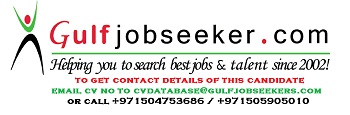 Gulfjobseeker.com CV No: 191292